ČETRTEK, 16.4.2020 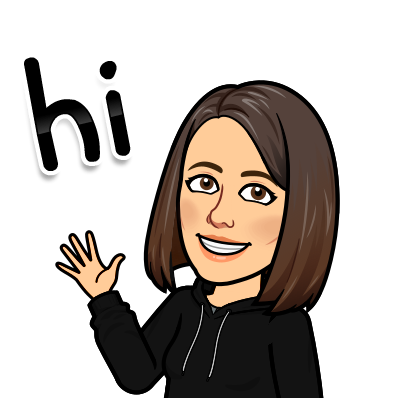 Tole je tvoj današnji urnik in naloge:GOSPODINJSTVO(1 URA)Spodnje besedilo prepiši v zvezek ali prilepi, če boš list natisnil.TEKSTILNI IZDELKI ZA DOMTekstilne izdelke potrebujemo v svojem domu za boljše počutje.Tekstilni izdelki za osebno higieno:brisačekopalni plaščitalne brisače (tepihi)umivalne krpiceTekstilni izdelki v gospodinjstvu:namizni in okrasni prtipogrinjkikuhinjske krpepredpasnikiprijemalke za vročo posodoTekstilni izdelki za stanovanjsko opremo:zavese, rolojioblazinjeno pohištvopreprogetalne obloge (tapison)NALOGA:Poznamo tudi tekstilne izdelke za opremo postelj.Bi jih znal našteti? Napiši vsaj 4.----2. Iz reklamnih časopisov, ki jih dobivamo v poštne nabiralnike, izreži kakšno sliko tekstilnih izdelkov za dom in jo prilepi v zvezek. Če želiš, lahko tudi narišeš.Lepo nadaljevanje tedna ti želim in ostani zdrav.Lea VidmarTJA( 1 URA)Navodila za delo učencem, ki nimajo dodatne učne pomoči!!!Učenci, ki imajo dodatno učno pomoč, najdejo navodila za delo malo naprej.Dear kids, how are you? I hope you are doing fine. Some of you guessed correctly, the second teacher was Veronika. Well done. Kako ste? Upam, da se imate dobro. Nekateri ste prav ugotovili, da je druga učiteljica na posnetku Veronika. Today we will learn about different days of the week and meals. So what's the day today? What about the date?First watch the following video and repeat the days of the week. Danes se bomo učili o dnevih v tednu. Kateri dan je že danes? Kaj pa datum?Poglejte spodnji posnetek in ponovite dneve v tednu.https://www.youtube.com/watch?v=mXMofxtDPUQ Watch the video about A very Hungry Caterpillar. Answer the following questions in your notebooks. You can draw the food as well if you wish to. Poglejte si video o Lačni gosenici. V zvezek napišite naslov A Very Hungry Caterpillar, prepišite vprašanja in na kratko odgovorite nanje. Pošljite mi sliko iz zvezka, da vidim, kako vam je šlo. https://www.youtube.com/watch?v=75NQK-Sm1YY&t=87s What does the word »hatch« mean?What does the caterpillar eat on Monday?What does he eat on Tuesday?What does he eat on Wednesday?What does he eat on Thursday'When does he eat through five oranges?What does he eat on Saturday?What does he eat on Sunday?What does the caterpillar build areound himself?What happened next?If you wish to you can watch the author of the book reading the story. Če želite, si lahko pogledate, kako avtor knjige Eric Carle bere zgodbo. https://www.youtube.com/watch?v=vkYmvxP0AJI Open your student's books on page 67. Do exercise 12 – SCHOOL LUNCH MENU. Do exercise a, b , c. Odprite učbenik na strani 67. Naredite nalogo 12 – SCHOOL LUNCH MENU. Ustno naredite nalogo a, b in c. Sbp. 67/13 L:33 Listen to the song about the days of the week. Poslušajte pesem o dnevih v tednu na strani 67, naloga 13. L. 33. If you wish too, you can play the caterpillar Game. Kdor želi, se lahko igra igro o lačni gosenici. LAŽJA NAVODILA za delo učencev, ki imajo pri TJA učno pomoč!!!Dear kids, how are you? I hope you are doing fine. Some of you guessed correctly, the second teacher was Veronika. Well done.Kako ste? Upam, da se imate dobro. Nekateri ste prav ugotovili, da je druga učiteljica na posnetku Veronika.Today we will learn about different days of the week and meals. So what's the day today? First watch the following video and repeat the days of the week. Danes se bomo učili o dnevih v tednu. Kateri dan je že danes? Poglejte spodnji posnetek in ponovite dneve v tednu.https://www.youtube.com/watch?v=mXMofxtDPUQ Watch the video about A very Hungry Caterpillar. Answer the following questions in your notebooks. You can draw the food as well if you wish to. Poglejte si video o lačni gosenici. Odgovorite na vprašanja v zvezke. https://www.youtube.com/watch?v=vkYmvxP0AJI V pomoč vam je lahko tudi The very hungry caterpillar - ppt, ki sem ga priložila pod navodila za 5. teden.V zvezek napišite naslov The Very Hungry caterpillar, prepišite vprašanja in na kratko odgovorite nanje. Nato si še enkrat prepišite dneve v tednu. Pošljite mi sliko iz zvezka, da vidim, kako vam je šlo. What does the caterpillar eat on Monday?What does he eat on Tuesday?What does he eat on Wednesday?What does he eat on Thursday'When does he eat on Friday?What does he eat on Saturday?What does he eat on Sunday?You can use the following picture to help you. Pomagaš si lahko s spodnjo sliko: 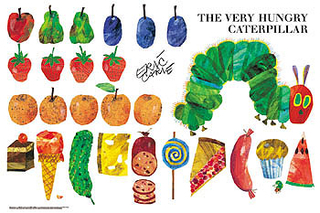 MATEMATIKA (1 URA)Navodila za tvoje delo:V zvezek ponovi račune pisnega deljenja, ki smo jih delali v torek.Oglej si PPT predstavitev PISNO DELJENJE TRIMESTNEGA DELJENCA Z DVOMESTNIM DELITELJEM (obvezno vklopi DIAPROJEKCIJO IN ZVOK, da ustrezno vidiš korake pisnega deljenja in slišiš razlago). Projekcija se vrti samodejno, zato ne klikaj za naslednji diapozitiv. PS. Nikar preveč ne poslušaj zvokov v ozadju Naredi zapis v zvezek (glej okvir).Reši DZ str. 15/ 1.nalogo.NARAVOSLOVJE IN TEHNIKA (1 ura) Navodila za tvoje delo:Odgovori na vprašanja. Vprašanja in odgovore zapiši v zvezek. Svoj zapis odgovorov fotografiraj in mi pošlji na mail naslov do petka 17.4.2020.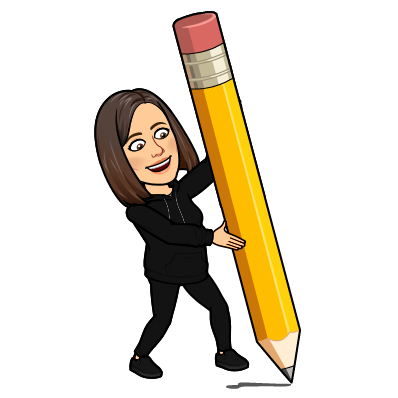 Ob zaključku poglavja preveri, kaj si si zapomnil in sicer tako, da rešiš kviz, ki je v priponki pptLIKOVNA UMETNOST (2 uri) Navodila za tvoje delo:Pozorno si oglej navodila na ppt predstavitvi KORONA RISBAPripravi si pripomočke.Po korakih izdelaj risbo. Bodi ustvarjalen in ne posnemaj predlogov na ppt predstavitvi.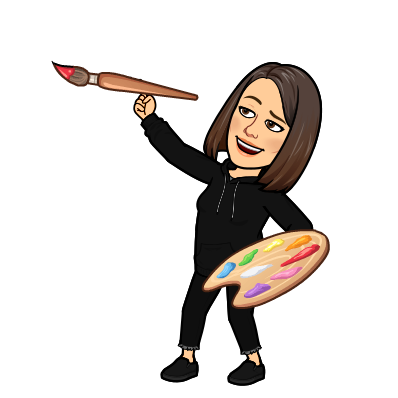 Če želiš, mi pošlji nastalo KORONA RISBO na e-mail do četrtka 23.4.2020.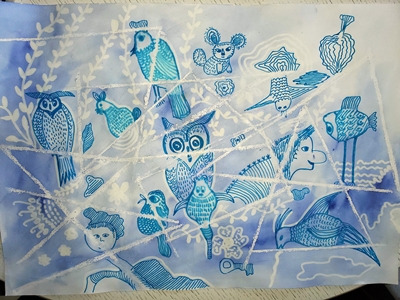 NE POZABI.Od nekaterih učencev še nisem dobila likovnega izdelka SOBA oz. HIŠA.Prosim, če mi fotografijo pošljete najkasneje do nedelje 19.4.2020.GOSPODINJSTVO(1)TEKSTILNI IZDELKI ZA DOMZapis v zvezekSličice tekstilnih izdelkovTJA (1)MATEMATIKA (1)PISNO DELJENJE TRIMESTNEGA DELJENCA Z DVOMESTNIM DELITELJEMPonovitev pisnega deljenjaOgled razlage nove snovi na ppt PISNO DELJENJE …DZ STR. 15/1.nal.NARAVOSLOVJE IN TEHNIKA (1)PONAVLJANJE IN UTRJEVANJE GORENJE IN GAŠENJEOdgovori na vprašanja (poslati na e-mail)Utrjevanje- kviz ppt KAJ GORI?LIKOVNA UMETNOSTKORONA RISBA/SLIKAOgled navodil postopka je v pptPozdravljen, dragi petošolec/petošolka.Danes se boš pri gospodinjstvu naučil, katere tekstilne izdelke imamo doma. Prepričana sem, da jih vse že poznaš.Zapis v zvezek:              VAJAReši račune in naredi preizkus.87: 32=75: 19=58: 22=96: 48=Rešitve so priložene na koncu. Preglej šele, ko končaš.Zapis v zvezek: PISNO DELJENJE TRIMESTNEGA DELJENCA Z DVOMESTNIM DELITELJEM1.primer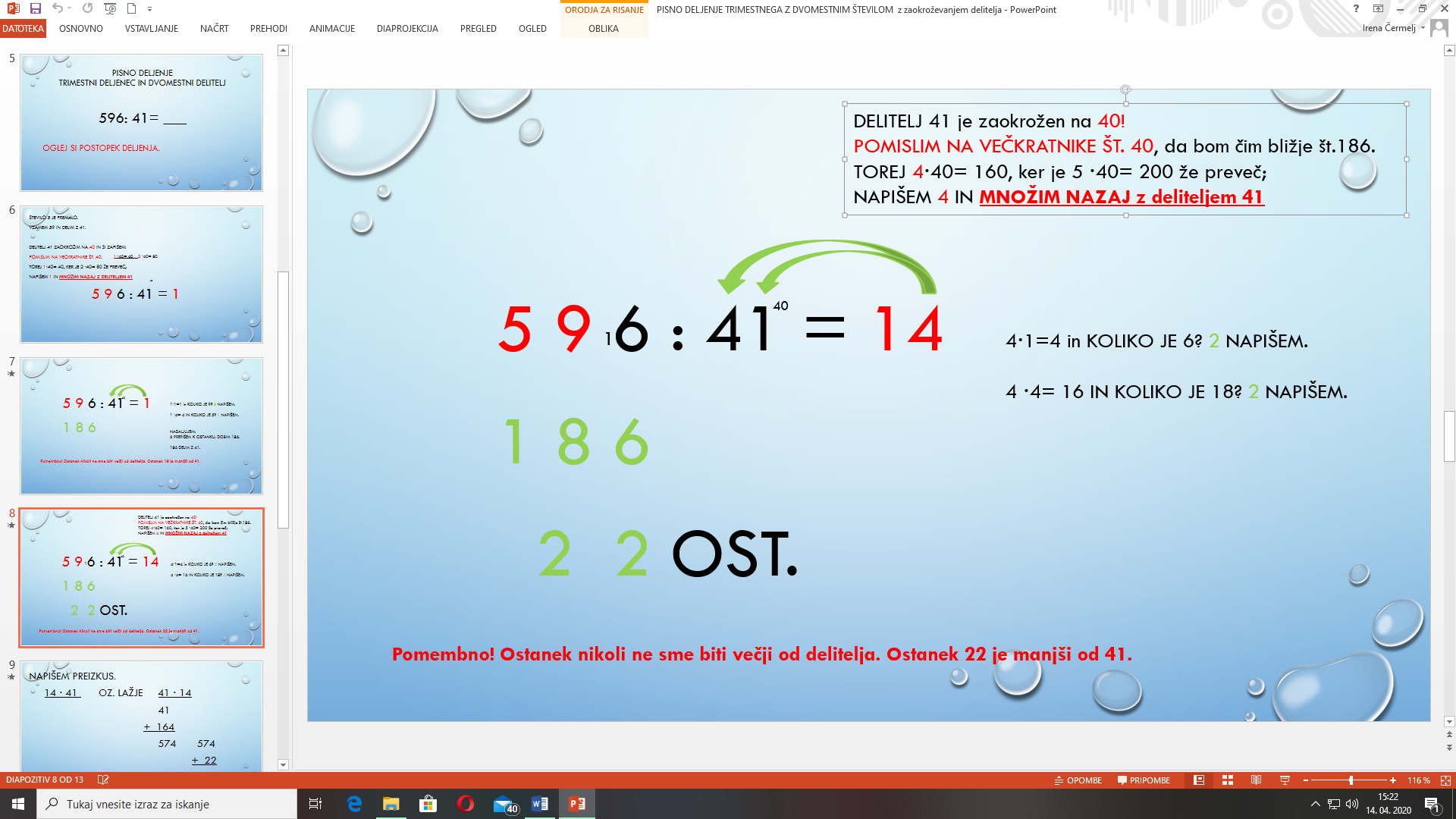 Napiši še preizkus.2.primer: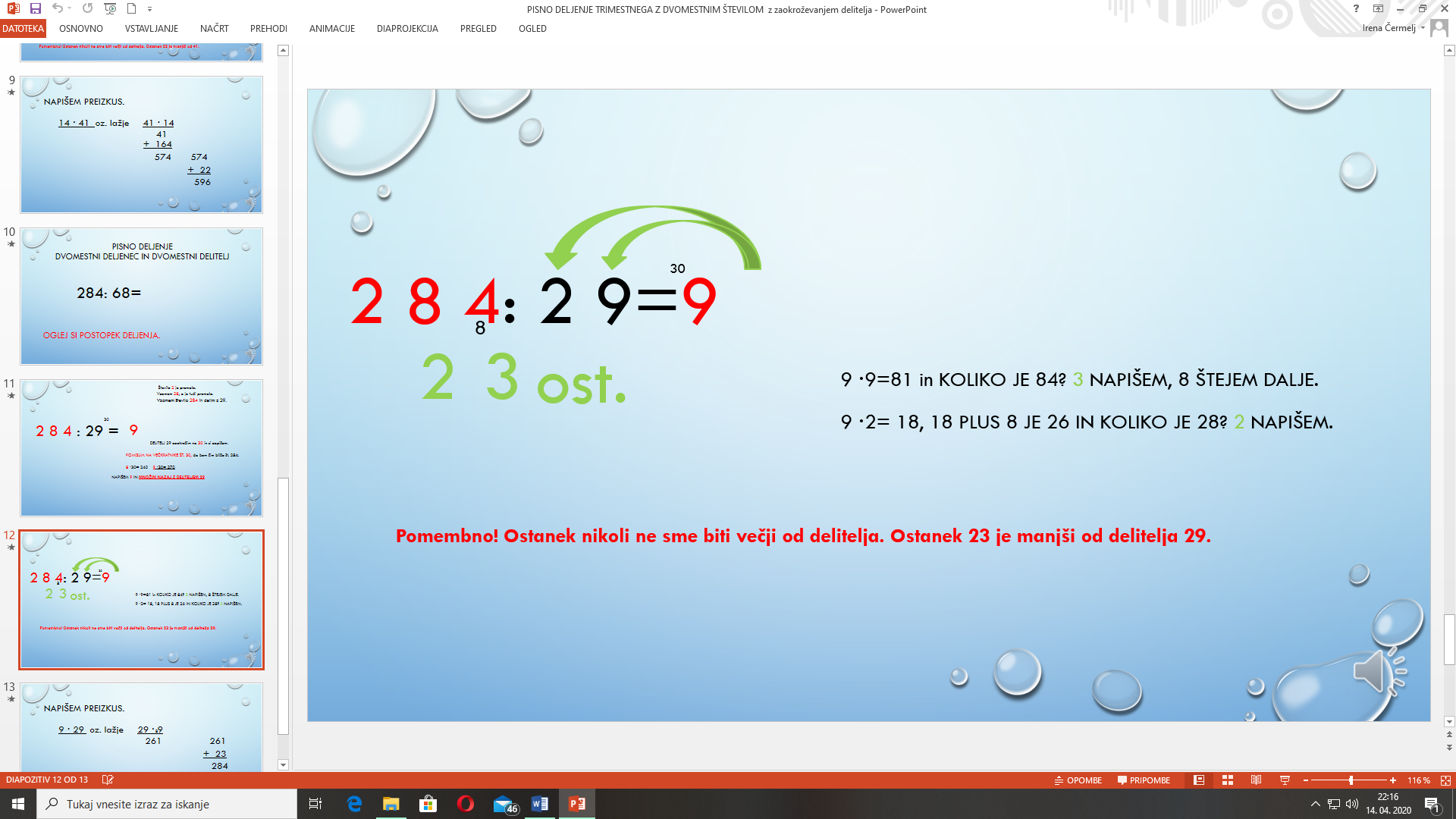 Napiši še preizkus.REŠITVE 1.NALOGE:               3087: 32= 2             32  2 = 64     64 + 23 = 8723 ost.               2075: 19= 3             19  3 = 57     57 + 18 = 7518 ost.               2058: 22= 2            22  2 = 44      44 + 14= 5814 ost.               5096: 48= 2          48  2 = 96       -0 ost.Zapis v zvezek:          PONOVIMOKaj so goriva? Naštej vsaj tri vrste goriv.Naštej vsaj tri negorljive snovi. Za kaj jih uporabljamo?Katera so obnovljiva goriva in katera so neobnovljiva goriva?Kaj je potrebno za gorenje? Opiši poskus, s katerim smo dokazali, da je čas gorenja sveče odvisen od velikosti kozarca.Kaj pri gorenju nastane?Kaj se mora zgoditi, da ogenj ugasne? Navedi tri različne vzroke.Katerih požarov ne smemo gasiti z vodo in katerih ne moremo?Kaj je tlenje?Kakšen je znak za vnetljive snovi?